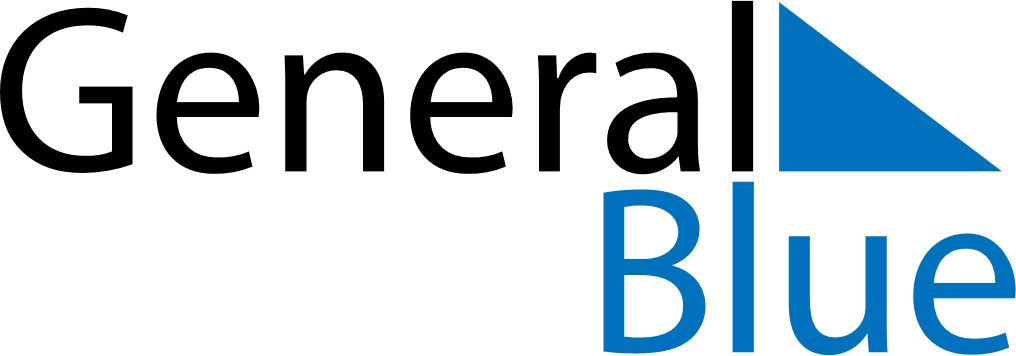 Sweden 2022 HolidaysSweden 2022 HolidaysDATENAME OF HOLIDAYJanuary 1, 2022SaturdayNew Year’s DayJanuary 5, 2022WednesdayTrettondagsaftonJanuary 6, 2022ThursdayEpiphanyJanuary 13, 2022ThursdayTjugondag KnutMarch 6, 2022SundayVasaloppetMarch 25, 2022FridayMarie BebådelsedagApril 14, 2022ThursdayMaundy ThursdayApril 15, 2022FridayGood FridayApril 16, 2022SaturdayEaster SaturdayApril 17, 2022SundayEaster SundayApril 18, 2022MondayEaster MondayApril 30, 2022SaturdayWalpurgis NightMay 1, 2022SundayLabour DayMay 26, 2022ThursdayAscension DayMay 29, 2022SundayMother’s DayJune 4, 2022SaturdayWhitsun EveJune 5, 2022SundayPentecostJune 6, 2022MondayNational DayJune 6, 2022MondayWhit MondayJune 24, 2022FridayMidsummer EveJune 25, 2022SaturdayMidsummer DayNovember 4, 2022FridayHalloweenNovember 5, 2022SaturdayAll Saints’ DayNovember 6, 2022SundayGustav-Adolf-dagenNovember 11, 2022FridayMårtensgåsDecember 10, 2022SaturdayNobeldagenDecember 13, 2022TuesdayLuciadagenDecember 24, 2022SaturdayChristmas EveDecember 25, 2022SundayChristmas DayDecember 26, 2022MondayBoxing DayDecember 31, 2022SaturdayNew Year’s Eve